THÔNG BÁOCÔNG TY CỔ PHẦN GROOO INTERNATIONALTUYỂN DỤNG NHÂN SỰ THÁNG 11/201602 Kỹ sư cầu nối - BrSE DOTNET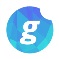 15 Lập trình viên PHP, IOS, .NET 10 Thực tập sinh PHP, IOS Chúng tôi là Grooo International (Ghé thăm chúng tôi ngay tại website https://www.grooo.co.jp/ &  Facebook: https://www.facebook.com/grooooooo/) - Công ty có vốn đầu tư của tập đoàn Grooo của Nhật Bản. Mục tiêu của chúng tôi sẽ trở thành thương hiệu đứng đầu về công nghệ và chất lượng tại thị trường Nhật Bản trong lĩnh vực outsourcing, với quy mô 500 người vào năm 2020. Để thực hiện mục tiêu đó, chúng tôi tập trung xây dựng môi trường làm việc với quy trình chuyên nghiệp từ Nhật Bản, sáng tạo, giàu tính cạnh tranh. Đồng thời thực hiện các chế độ đãi ngộ hấp dẫn để những người giỏi nhất có thể cống hiến được những gì tốt nhất. Hiện tại, Chúng tôi cần tuyển dụng nhân sự làm việc tại Công ty theo thông tin như sau: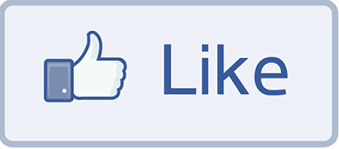 Số lượng tuyển dụng: 25-30 nhân sự 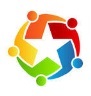 Địa điểm làm việc: Công ty cổ phần Grooo International - Tầng 3, Tòa nhà Hoàng Ngọc, phố Duy Tân, Cầu Giấy, Hà Nội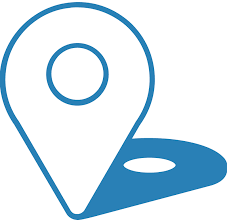 Thời gian làm việc: 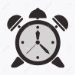 Từ thứ 2 đến thứ 6, và 02 ngày thứ 7 trong thángSáng: 8h00 đến 12h00Chiều: 13h00 đến 17h00Đối với các bạn sinh viên thực tập: theo thời gian thực tập của trườngHồ sơ: 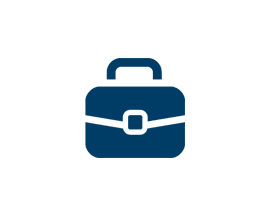 Source-code mẫu do chính ứng viên tự viết (nếu có)CV theo mẫu tự có (có kèm ảnh và nêu rõ kiến thức, kỹ năng, kinh nghiệm)Lưu ý: Tiêu đề, tên CV ghi rõ Họ tên và vị trí ứng tuyểnVí dụ: 		Lập trình viên PHP_Nguyễn Văn A		Thực tập Lập trình IOS_ Hoàng Văn B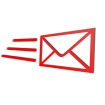 Gửi CV ứng tuyển tới hien@grooo.co.jp Ưu tiên ứng viên nộp hồ sơ sớm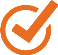 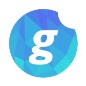 TUYỂN DỤNG VỊ TRÍ KỸ SƯ CẦU NỐI - BrSE DOTNET (lương từ 1000$-2000$)Mô tả công việc:a. BSE cho nhóm Dotnet của công ty: là cầu nối giữa khách hàng tại Nhật Bản, - Nhận yêu cầu trực tiếp từ khách hàng- Phân tích tài liệu yêu cầu, truyền đạt lại cho team phát triển nội dung công việc- Cùng với team phát triển lên giải pháp và thiết kế hệ thống- Liên lạc, báo cáo, đàm phán với khách hàng về nội dung công việc, tiến độ, chất lượng- Quản lý quy trình releaseb. Nghiên cứu và tư vấn giải pháp cho khách hàngc. Cùng với team phát triển lập dự toán cho dự ánd. Làm việc tại Hà Nội hoặc Tokyo (Nhật Bản) Yêu cầu kỹ năng:Hiểu biết sâu về quy trình phát triển phần mềm, outsourcingÍt nhất 03 năm kinh nghiệm trong lĩnh vực phát triển ứng dụng web với DOTNETKỹ năng lập trình web tốt: Jquery, Json, HTML, XML…Có kinh nghiệm trong lập trình với một trong các hệ quản trị CSDL: MySQL, MS SQL Server, SQLite, Oracle...Có kinh nghiêm làm việc với Microsoft Could Design Pattern là lợi thếCó hiểu biết và đam mê về hệ thống Điện toán đám mây (Dịch vụ phần mềm trên Cloud- SaaS)Kỹ năng phân tích hệ thống và phân tích yêu cầu khách hàng: có 05 năm kinh nghiệm trở lênKiến thức về hệ điều hành windows server, linuxCó kinh nghiệm và sử dụng thành thạo các dịch vụ web server như Apache, Nginx Kỹ năng thiết kế hệ thốngTrình độ tiếng Nhật tương đương N2 trở lênCó trách nhiệm, đam mê công việc kỹ sư cầu nốiTUYỂN DỤNG LẬP TRÌNH VIÊN (Ứng viên phỏng vấn đạt yêu cầu đi làm ngay)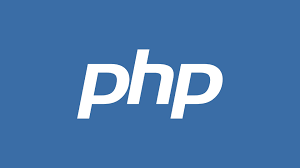 Vị trí Lập trình viên PHP (lương từ 600$-1200$)Mô tả công việc:Phát triển ứng dụng web sử dụng các frame work của PHP như cake, phalcon hoặc lavarel.Phân tích yêu cầuCài đặt môi trường, cài đặt server, thư viện…Thiết kế hệ thống, thiết kế databaseViết codeFix bugViết tài liệu mô tảTự quản lý và đảm bảo chất lượng công việc, đồng thời đảm bảo tiến độ công việc. Yêu cầu kỹ năng:Có ít nhất 2 năm kinh nghiệm làm việc với ngôn ngữ PHP. Có ít nhất 2 năm kinh nghiệm phát triển web, làm việc với web server. Có kinh nghiệm làm việc với RDB (MySQL)Thành thạo HTML, CSS, J-query, ajax.. Sử dụng thành thạo 1 trong 3 frame work : CakePHP, Phalcon, LavarelQuản lý source code trên Git (Github, bitbucket…)Có khả năng nghiên cứu công nghệ mới, năng động, sáng tạo, tinh thần làm việc nhóm cao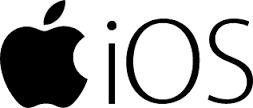 Vị trí lập trình viên IOS (lương từ 800$ -1200$)Mô tả công việc:Xây dựng ứng dụng trên nền tảng IOSLàm việc theo yêu cầu của leader Việt Nam và PM người NhậtYêu cầu kỹ năng:- Có 2 năm kinh nghiệm lập trình với ngôn ngữ Objective -C , C/C++, swift - Có kiến thức cơ bản về SQLite, JSON, XML.- Kiến thức cơ bản về Linux hoặc MAC OS X.- Nắm vững mô hình MVC- Có khả năng nghiên cứu công nghệ mới, năng động, sáng tạo, tinh thần làm việc nhóm cao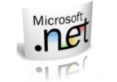 Vị trí Lập trình viên .NET làm saas (Software-as-a-Service) cho thị trường Bắc Âu (lương từ 800$-1200$)Mô tả công việc:Xây dựng các ứng dụng SaaS hỗ trợ doanh nghiệp vận hành và hoạt động hiệu quả.Tự quản lý và đảm bảo chất lượng công việc, đồng thời đảm bảo tiến độ công việcBáo cáo công việc định kỳ cho trưởng nhóm;Yêu cầu kỹ năng:Kỹ năng cơ bản:Có từ 2 năm kinh nghiệm lập trình ứng dụng web với .NET Có kinh nghiệm làm việc với Visual Studio TeamCó hiểu biết và đam mê về hệ thống Điện toán đám mây của Microsoft.Có kỹ năng viết tài liệu, báo cáo; đọc hiểu và giao tiếp tiếng AnhCó hiểu biết về thị trường CNTT.Có khả năng nghiên cứu công nghệ mới, năng động, sáng tạo, tinh thần làm việc nhóm caoKỹ năng chuyên môn:Có khả năng tiếp nhận nghiên cứu, phối hợp các đối tác về phần mềm để thử nghiệm phát triển kinh doanh trên nền tảng điện toán đám mây.-  Có kinh nghiêm làm việc với Microsoft Could Design Pattern là lợi thếCó hiểu biết và đam mê về hệ thống Điện toán đám mây (Dịch vụ phần mềm trên Cloud- SaaS)Vị trí Lập trình viên .NET dự án cho khách hàng Nhật (lương từ 600$-1200$)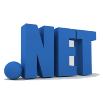 Mô tả công việc:Xây dựng portal, hệ thống quản lý tour và du lịch cho khách hàng Nhật trên nền dotnetXây dựng SRSPhân tích yêu cầuXây dựng SRSViết codeFix bugViết tài liệu mô tảHỗ trợ vận hành và bảo trìTự quản lý và đảm bảo chất lượng công việc, đồng thời đảm bảo tiến độ công việcBáo cáo công việc định kỳ cho trưởng nhóm;Yêu cầu kỹ năng:- Tốt nghiệp ĐH chuyên ngành CNTT, toán tin và các ngành có liên quan- Có kinh nghiệm tham gia một trong các dự án C#.NET, MVC4, Web API; ASP.NET MVC3- Có hiểu biết về các công nghệ: Jquery, Json, HTML, XML…- Có kinh nghiệm trong lập trình với một trong các hệ quản trị CSDL: MySQL, MS SQL Server, SQLite, Oracle...- Có khả năng phân tích và thiết kế phần mềm.- Quản lý source code trên Git (Github, bitbucket…)- Có kinh nghiệm làm việc với javascript; Linq và Entity.- Có khả năng nghiên cứu công nghệ mới, năng động, sáng tạo, tinh thần làm việc nhóm cao- Ứng viên có kinh nghiệm, hiểu biết về các hệ thống nghiệp vụ như Tour, du lịch; có sở thích du lịch, kinh nghiệm đặt tour online là một lợi thế.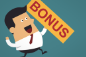 Lương thưởng:Hưởng mức lương cạnh tranh, hấp dẫn tương xứng với năng lực (cụ thể sẽ được trao đổi trong quá trình phỏng vấn)Thưởng tháng lương thứ 13 nhận vào cuối năm Âm lịch	Điều chỉnh lương 1 lần/năm và trước kỳ review khi có đóng góp được ghi nhận.Công việc, đào tạo, định hướng: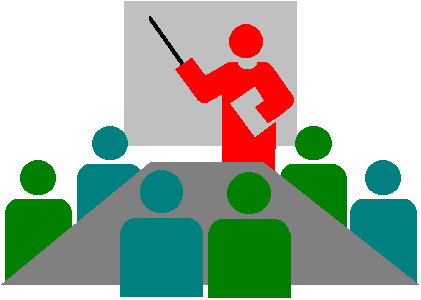 Cơ hội công tác tại Nhật Bản ngay trong năm 2016: trực tiếp làm việc với Khách hàng (Công ty sẽ chi trả toàn bộ chi phí cho chuyến công tác)Phối hợp cùng các chuyên gia Nhật Bản của tập đoàn Grooo để phát triển những sản phẩm mũi nhọn trong các lĩnh vực: E-commerce, Mobile app, Big data,…Được đào tạo kỹ năng công việc, kỹ năng mềm, tiếng Nhật, tiếng Anh .. ở Việt Nam hoặc Nhật Bản có lộ trình rõ ràng.Phụ cấp: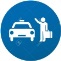 Phụ cấp công tác, công tác phí trong và ngoài nước: phụ cấp đi lại, ăn, ở, sinh hoạt phí, tiếp khách; phụ cấp biệt phái, xa nhàPhúc lợi: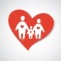 Nghỉ phép, nghỉ cưới, nghỉ lễ, nghỉ thai sản và được hưởng các chế độ bảo hiểm xã hội, bảo hiểm y tế, bảo hiểm thất nghiệp, …theo quy định pháp luật hiện hành; Trợ cấp thai sản, việc hiếu, việc hỷ, ốm đau; Hỗ trợ nhân viên gặp hoàn cảnh khó khăn, tai nạn; hỗ trợ gia đình nhân viên gặp hoàn cảnh thiên tai, hỏa hoạnKhám sức khỏe toàn diện định kỳSự kiện - hoạt động: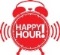 Tham gia: game (LOL, AOE,…), bóng bàn, bóng đá hoặc hội member card, chụp ảnh tự sướng, team building…Tận hưởng niềm vui mỗi ngày khi đến văn phòng làm việc: HAPPY HOUR với trái cây; SPECIAL DAY với bánh và nến; tham gia PARTY, KARAOKE khi hợp đồng được ký kết, nghiệm thu và thanh toán; Seminar diễn ra vào sáng thứ 7 Du lịch hàng nămMôi trường làm việc: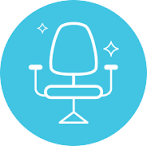 Gia nhập Grooo International bạn sẽ làm việc trong tập thể toàn những người trẻ, năng động, cá tính; máu lửa và nhiệt huyết trong công việc; Đôi khi có chút hâm dở và thú vị một cách khác biệt.TUYỂN DỤNG THỰC TẬP PHP, IOS dành cho sinh viên năm cuốiHình thức đào tạo: Thực tập. Được đào tạo miễn phí 2-3 tháng (Chi phí đào tạo sẽ được công ty hỗ trợ toàn bộ trong quá trình đào tạo, người tham gia đào tạo không phải trả bất cứ chi phí nào)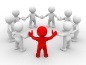 Phương thức đào tạo: 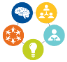 Đào tạo dưới sự hướng dẫn của các chuyên gia của Grooo Sau phỏng vấn đầu vào sẽ có từ 1 đến 1.5 tháng đào tạo căn bản, quy trình làm việc, quy tắc code, làm quen với môi trường làm việc thực tế ở công tyThời gian còn lại của quá trình đào tạo, sẽ được học chuyên sâu về các ngôn ngữ lập trình.Hàng tháng sẽ được Review quá trình từ quản lý trực tiếp và phòng nhân sự, nếu có tiến bộ và đạt yêu cầu theo tiêu chí công ty đề ra sẽ có phụ cấp học việc (khi làm việc hiệu quả trong dự án).Kết thúc quá trình đào tạo, sẽ được xem xét tuyển dụng chính thức làm việc luôn tại công ty.Đối tượng tham dự: Sinh viên năm cuối hoặc sinh viên vừa mới tốt nghiệp các trường đại học chuyên ngành CNTT, Toán tin hoặc các chuyên ngành liên quan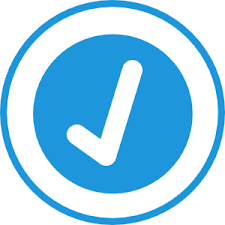 Mô tả công việc:Tham gia dự án thực tế (Lập trình ứng dụng, hệ thống xem xét Code và thử nghiệm phần mềm) theo chỉ dẫn của quản lý trực tiếpNghiên cứu công nghệ mới theo yêu cầu của quản lý trực tiếpBáo cáo công việc hàng ngày cho quản lý trực tiếp.Yêu cầu:Yêu thích lập trình và tư duy logic tốt Khả năng trình bày và diễn đạt tốtTận tâm và nỗ lựcKhả năng làm việc theo nhóm tốt Tiếng Anh căn bản (đọc/viết)Quyền lợi:Đào tạo và định hướng nghề nghiệp, đào tạo kỹ năng lập trình web, mobile trải nghiệm môi trường làm việc công tyHỗ trợ chi phí giữ xe hàng tháng Được tham gia các khóa đào tạo khác do công ty tổ chứcCơ hội giao tiếp thường xuyên với khách hàng trong nước và các đối tác nước ngoài.Được đào tạo đến khi làm được việc, trở thành nhân viên chính thức tại công ty và trải nghiệm điều kiện làm việc tốt cùng chế độ đãi ngộ hấp dẫn Mọi thắc mắc liên hệ: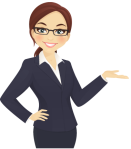 huyendinh.doong (Ms Huyền) /  huyendinh04@gmail.com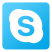 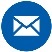 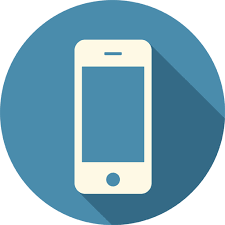 0963 038 091
    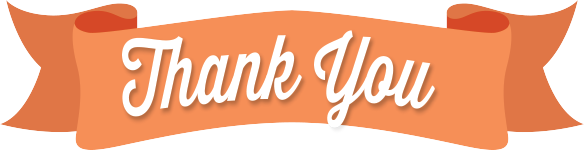 